Number 221, February 22, 2024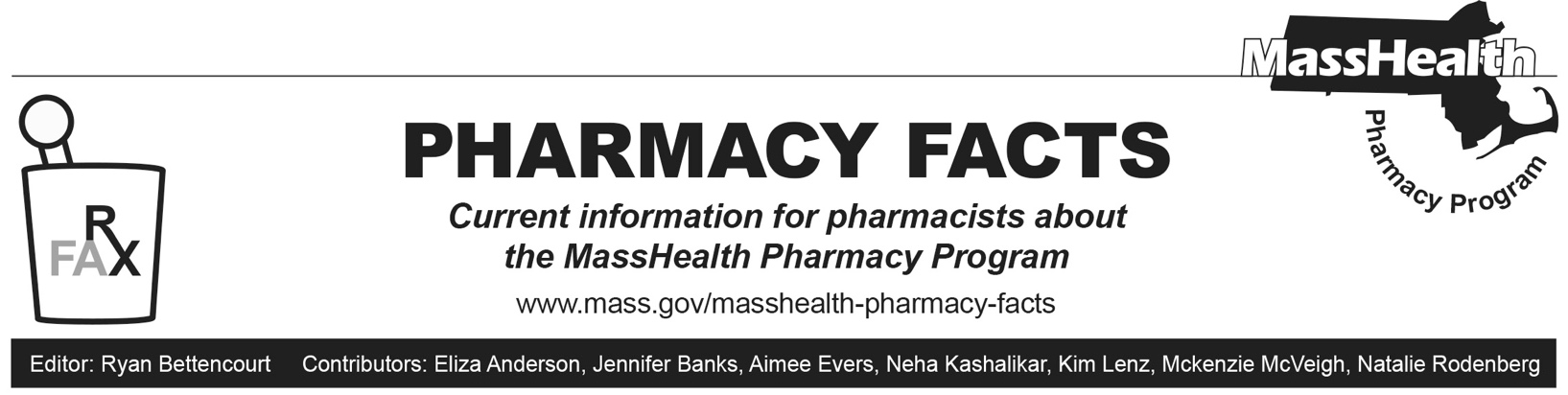 Flovent UpdatePharmacy Facts #211 and #216 informed pharmacies about recent MassHealth coverage updates related to brand Flovent and generic fluticasone propionate inhalation products. This Pharmacy Facts serves as a summary of previous changes and a reference to upcoming changes to the MassHealth Drug List. Pharmacists and prescribers may also use the clinical information and dosing table located in the appendix of this Pharmacy Facts as a resource to help select a comparable alternative inhaled corticosteroid, if needed.Background and MassHealth Management for Flovent® and Generic Fluticasone Propionate InhalersGlaxoSmithKline announced that brand Flovent® HFA and Flovent® Diskus® are no longer available to order as of December 31, 2023. It is expected that supply of these products will be gone by early 2024. MassHealth will continue to pay for brand Flovent® (fluticasone propionate) until supplies are depleted.Since December 4, 2023, generic fluticasone propionate requires prior authorization (PA). During the time period between December 4, 2023, and March 3, 2024, all members stable on Flovent® products may continue to get brand or generic fluticasone propionate without PA. Any new starts will require PA for generic fluticasone propionate inhalers (regardless of age).  Beginning March 4, 2024: Generic fluticasone propionate HFA inhalers will require PA for members ≥five years old. MassHealth will not require PA for fluticasone propionate HFA inhalers for members <five years old.Generic fluticasone propionate Diskus® will require PA for all ages.MassHealth Prior Authorization Status Effective March 4, 2024*PA required for both brand and generic Abbreviations: DPI=dry powder inhaler, HFA=hydrofluoroalkane (propellant used in MDI)Appendix: Clinical ResourcesAsthma Clinical GuidelinesGlobal Initiative for Asthma (GINA) 2023 Updates: National Asthma Education and Prevention Program (NAEPP) 2020 Focused Updates:Abbreviations: ICS=inhaled corticosteroid, LABA=long-acting beta2-agonist, LAMA=long-acting muscarinic antagonist, OCS=oral corticosteroid, SABA=short-acting beta2-agonist†The use of ICS-formoterol is not approved for maintenance and rescue therapy or for as-needed rescue only in the United States. The recommendations for ICS-formoterol are based on clinical data evaluating the use of ICS-formoterol formulations and strengths not approved and not available in the United States.Additional Inhaled Corticosteroid (ICS) InformationGINA recommends metered dose inhalers (MDI) with a spacer for children 0-5 years of age (with face mask for children 0-3 years)Direct comparison between doses has not been researched; however, doses of ICS are grouped in low, medium and high daily dosesSwitching between inhalers will require close follow up to observe the need for dose adjustmentsIn general, HFA inhalers can be used with spacers (with the exception of QVAR Redihaler); DPI inhalers require breath actuations (sufficient respiratory force to inhale the powder).Inhaled Corticosteroid Dosing TableDrugs that require PAAlvesco® HFA (ciclesonide inhaler) ArmonAirTM Digihaler® (fluticasone propionate) Asmanex® Twisthaler® (mometasone 110 mcg) ≥12 years old Asmanex® Twisthaler® (mometasone 220 mcg) <12 years old Fluticasone propionate HFA ≥5 years old*Fluticasone propionate DPI*Pulmicort® Respules® (budesonide suspension) ≥13 years old*QVAR® RediHalerTM (beclomethasone inhaler) Drugs that do NOT require PAArnuity® Ellipta® (fluticasone furoate)Asmanex® HFA (mometasone furoate) Asmanex® Twisthaler® (mometasone 110 mcg) <12 years oldAsmanex® Twisthaler® (mometasone 220 mcg) ≥12 years oldBudesonide inhalation suspension <13 years oldBrand name Pulmicort® requires PAFluticasone propionate HFA <5 years oldPulmicort® Flexhaler® (budesonide powder) Preferred StepsPatients 12 years and olderSteps 1-2As-needed low-dose inhaled corticosteroid (ICS)-formoterolStep 3Low-dose maintenance ICS-formoterolStep 4Medium-dose maintenance ICS-formoterolStep 5Add-on LAMA. Refer to phenotypic assessment ± biologic. Consider high-dose ICS-formoterol.Preferred StepsPatients 12 years and olderStep 1As-needed SABAStep 2Daily low-dose ICS and as-needed SABA or as-needed concomitant ICS and SABAStep 3Daily and as-needed combination low-dose ICS-formoterol†Step 4Daily and as-needed combination medium-dose ICS-formoterol†Step 5Daily medium/high-dose ICS-LABA + LAMA and as-needed SABAStep 6Daily high-dose ICS-LABA + OCS + as-needed SABABrand Name (generic name)
Dosage StrengthInhaler Strength (number of puffs and frequency) adapted from American Lung AssociationInhaler Strength (number of puffs and frequency) adapted from American Lung AssociationInhaler Strength (number of puffs and frequency) adapted from American Lung AssociationBrand Name (generic name)
Dosage StrengthChild 0-4 yearsChild 5-11 years≥12 years & AdultsAlvesco® (ciclesonide HFA) 
80, 160 mcg 
*Off-label for children 4-11 years. Note: May be used with a spacer Low dose80 mcg (one puff once daily)*  80 mcg (one puff once daily)*80 mcg (one puff twice daily)Alvesco® (ciclesonide HFA) 
80, 160 mcg 
*Off-label for children 4-11 years. Note: May be used with a spacer Medium dose160 mcg (one puff once daily)*160 mcg (one puff once daily)*160 mcg (one puff twice daily)Alvesco® (ciclesonide HFA) 
80, 160 mcg 
*Off-label for children 4-11 years. Note: May be used with a spacer High doseN/AN/A160 mcg (two puffs twice daily)ArmonAirTM Digihaler
(fluticasone propionate DPI)
55, 113, 232 mcgLow doseN/AN/A55 mcg (one puff twice daily)ArmonAirTM Digihaler
(fluticasone propionate DPI)
55, 113, 232 mcgMedium doseN/AN/A113 mcg (one puff twice daily)ArmonAirTM Digihaler
(fluticasone propionate DPI)
55, 113, 232 mcgHigh doseN/AN/A232 mcg (one puff twice daily)Arnuity® Ellipta®
(fluticasone furoate DPI)
50, 100, 200 mcg
Low doseN/A50 mcg (one puff once daily)100 mcg (one puff once daily)Arnuity® Ellipta®
(fluticasone furoate DPI)
50, 100, 200 mcg
Medium doseN/AN/A100 mcg (one puff once daily)Arnuity® Ellipta®
(fluticasone furoate DPI)
50, 100, 200 mcg
High doseN/AN/A200 mcg (one puff once daily)Asmanex® HFA
(mometasone furoate HFA)
50, 100, 200 mcg
Note: May be used with a spacerLow doseN/AN/A100 mcg (one puff twice daily)Asmanex® HFA
(mometasone furoate HFA)
50, 100, 200 mcg
Note: May be used with a spacerMedium doseN/A50 mcg (two puffs twice daily)200 mcg (one puff twice daily)Asmanex® HFA
(mometasone furoate HFA)
50, 100, 200 mcg
Note: May be used with a spacerHigh doseN/AN/A200 mcg (two puffs twice daily)Asmanex® Twisthaler®
(mometasone furoate DPI)
110, 220 mcg
Low doseN/A110 mcg (one puff once daily) 110 mcg (one puff once daily)Asmanex® Twisthaler®
(mometasone furoate DPI)
110, 220 mcg
Medium doseN/AN/A220 mcg (two puffs once daily or one puff twice daily)Asmanex® Twisthaler®
(mometasone furoate DPI)
110, 220 mcg
High doseN/AN/A220 mcg (two puffs twice daily)Flovent® Diskus®
(fluticasone propionate DPI)
50, 100, 250 mcg
Low doseN/A50 mcg, 100 mcg (one puff twice daily)100 mcg (one puff twice daily)Flovent® Diskus®
(fluticasone propionate DPI)
50, 100, 250 mcg
Medium doseN/AN/A100 mcg (two puffs twice daily) or 250 mcg (one puff twice daily)Flovent® Diskus®
(fluticasone propionate DPI)
50, 100, 250 mcg
High doseN/AN/A250 mcg (two puffs twice daily)Flovent® HFA
(fluticasone propionate HFA)
44, 110, 220 mcg*Off-label for children 1-3 years with spacer device with maskLow dose44 mcg (two puffs twice daily)*44 mcg (two puffs twice daily)44 mcg (two puffs twice daily)Flovent® HFA
(fluticasone propionate HFA)
44, 110, 220 mcg*Off-label for children 1-3 years with spacer device with maskMedium doseN/AN/A110 mcg or 220 mcg (one puff twice daily)Flovent® HFA
(fluticasone propionate HFA)
44, 110, 220 mcg*Off-label for children 1-3 years with spacer device with maskHigh doseN/AN/A220 mcg (two to four puffs twice daily)Pulmicort® Flexhaler®(budesonide DPI)
90, 180 mcg*Max dose: 6-17 years, 360 mcg twice daily; ≥18 years, 720 mcg twice daily.Low doseN/A90 mcg, 180 mcg (one puff twice daily)*90 mcg, 180 mcg (one puff twice daily)*Pulmicort® Flexhaler®(budesonide DPI)
90, 180 mcg*Max dose: 6-17 years, 360 mcg twice daily; ≥18 years, 720 mcg twice daily.Medium doseN/A180 mcg (two puffs twice daily)* 180 mcg (two puffs twice daily)*Pulmicort® Flexhaler®(budesonide DPI)
90, 180 mcg*Max dose: 6-17 years, 360 mcg twice daily; ≥18 years, 720 mcg twice daily.High doseN/AN/A180 mcg (four puffs twice daily)*Pulmicort Respules®
(budesonide inhalation suspension)*Approved for children 12 months to 8 years
0.25 mg, 0.5 mg, 1 mg (per 2 mL) Low dose0.25 mg once daily*0.25 mg once daily*N/APulmicort Respules®
(budesonide inhalation suspension)*Approved for children 12 months to 8 years
0.25 mg, 0.5 mg, 1 mg (per 2 mL) Medium dose0.25 mg twice daily*0.25 mg twice daily*N/APulmicort Respules®
(budesonide inhalation suspension)*Approved for children 12 months to 8 years
0.25 mg, 0.5 mg, 1 mg (per 2 mL) High dose0.5 mg twice daily*0.5 mg twice daily*N/AQVAR® RedihalerTM
(beclomethasone HFA)
40, 80 mcg
*Approved in children 4 to 11 yearsNote: Cannot be used with a spacerLow dose40 mcg (one puff twice daily)*40 mcg (one puff twice daily)40 mcg, 80 mcg (one puff twice daily)QVAR® RedihalerTM
(beclomethasone HFA)
40, 80 mcg
*Approved in children 4 to 11 yearsNote: Cannot be used with a spacerMedium dose80 mcg (one puff twice daily)*80 mcg (one puff twice daily)80 mcg (two to three puffs twice daily)QVAR® RedihalerTM
(beclomethasone HFA)
40, 80 mcg
*Approved in children 4 to 11 yearsNote: Cannot be used with a spacerHigh doseN/AN/A80 mcg (four puffs twice daily)